В мире английских звуков 2 полугодие (5 лет)08.01.22Урок 15.  ИгрушкиПовторение слов по теме.Новые слова: a train, a plane, a balloon. Введение конструкцииI've got ....a robot. Просмотр мультфильма.Разучивание песенки "It is a ball" Выполнение задания в альбоме. Рекомендованное   домашнее задание:It is a ball, it is a doll                    It is a car, car, car                   It is a star, star, star.It is a box, it is a foxIt is a flag, flag, flagIt is a bag, bag, bag.15.01.22Урок 16. ФруктыВведение слов: banana, lemon, orange, appleПросмотр видео "Приключения Гого"Раскрашивание фруктов.Рекомендованное   домашнее задание:	Нарисовать и назвать фрукты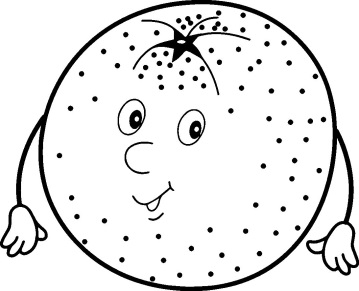 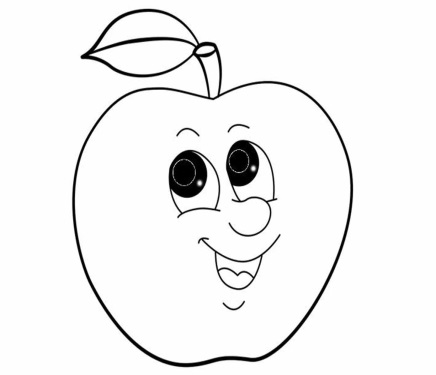 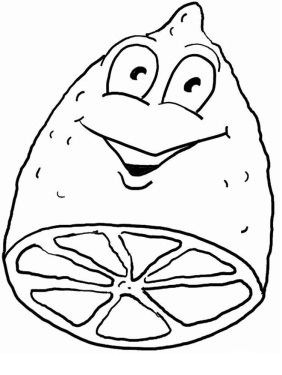 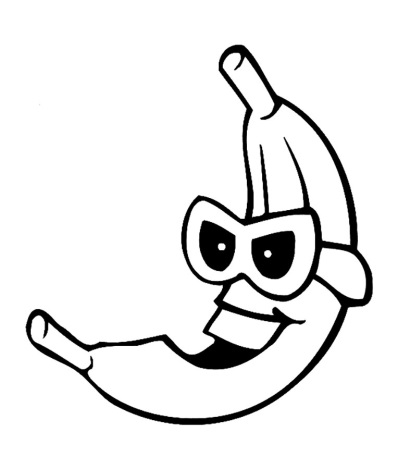 22.01.22Урок 17. ФруктыПовторение слов по теме.Новые слова: watermelon, cherry, pear , plumРаскрашивание фруктов и ягодПросмотр видеоРазучивание песни "I like bananas"Рекомендованное   домашнее задание:I like bananas, I like watermelonI like plums and cherries too.        I like orange, I like apples       I like plums and cherries too.29.01.22Урок 18.  Овощи Новые слова: carrot , broccoli, tomato .Выполнение заданий: раскрась овощи и назови их.Просмотр мультфильма.  Разучивание  песенки " Apples  are  good  for  you"Рекомендованное домашнее задание:ПесенкаApples  are  good for  youYum, yum, yum.Bananas  are  good  for  youYum, yum, yum.Carrots  are  good  for  youYum, yum ,yum.Broccoli  is  good  for  youYum, yum, yum.05.02.22Урок 19.  ЕдаПовторение слов по теме « Фрукты и овощи»Повторение песенок «I like bananas» и « Apples are good for you»Новые слова: fish , meat, sausage, tea, coffee.Просмотр  видео “Приключения Гого”Конструкция  I  like …coffee.Разучивание стихотворенияРекомендованное   домашнее заданиеВыучить стихотворение:I like coffee,You like tea.I love you.Do you love me?12.02.22Урок 20.  Праздники. День Святого Валентина.Знакомство с праздником День Святого Валентина. История, традиции и символы.Просмотр презентации.Раскрашивание символов праздника.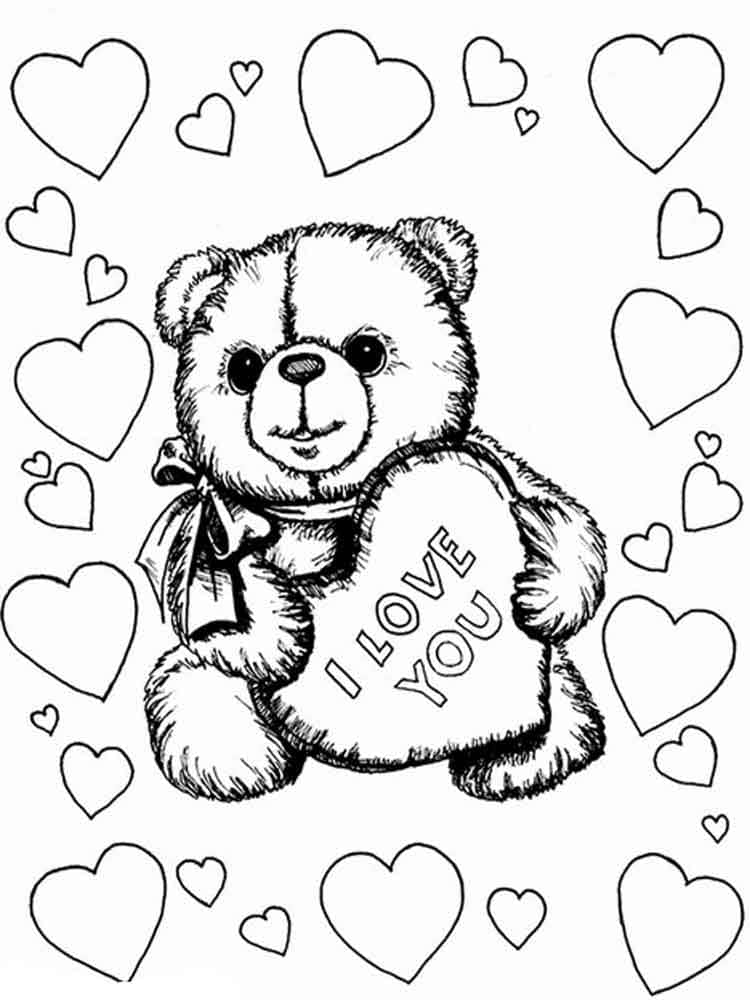 19.02.22Урок 21.  ЕдаНовые  слова:Ice-cream, sweet, cake, porridge, soup.Раскрашивание  рисунка.Просмотр видео «Приключения Гого»Разучивание  песенки «Do you like hamburgers?».Рекомендованное домашнее заданиеВыучить песенкуDo you like hamburgers for your tea?If you like hamburgers sing with meI like hamburgers for my tea.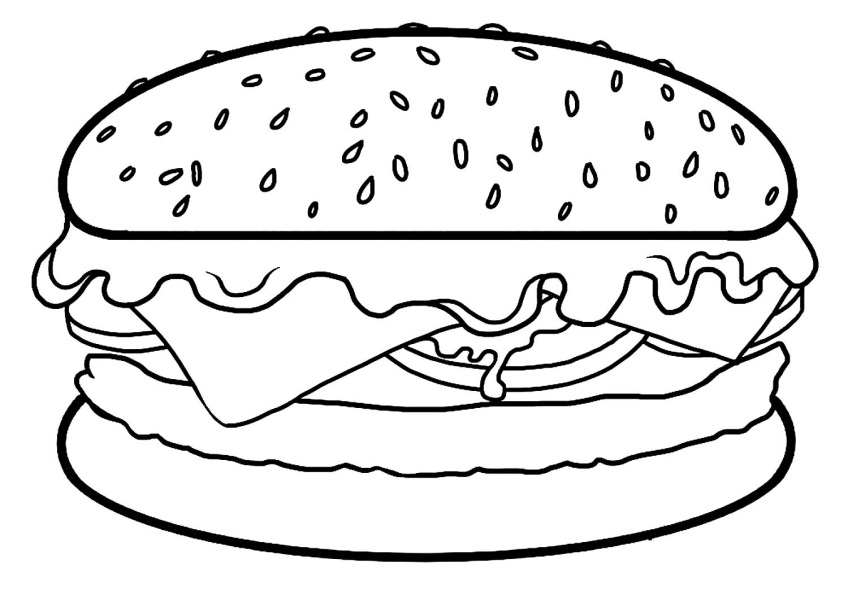 26.02.22Урок 22.  Еда. Повторение слов  по теме.Новые слова:Cheese, egg, milk, water.Просмотр видео «Приключения  Гого»Разучивание  песенки " Do you like sausages?"Рекомендованное домашнее заданиеВыучить песенкуDo you like sausages for your tea?If you like sausages sing with meI like sausages for my tea.05.03.22Урок 23 .  Праздники. 8 Марта Новые словаMother’s Day, happy.Просмотр  видео.Раскрашивание открытки.Разучивание стихотворения "My dear, dear  Mommy".Рекомендованное домашнее задание:Выучить стихотворение:My dear, dear   MommyI love you very muchI want you to be happyOn the 8th of March!Поздравить мам и бабушек с 8 МАРТА!12 .03.22Урок  24. Части тела. Новые слова:Knees, toes, head, shouldersРаскрашивание  рисункаПросмотр видеоРазучивание песенки «Head  and  shoulders, knees  and  toes»Рекомендованное домашнее задание:Выучить песенку:Head and shoulders, knees and toesKnees and toesKnees and toesHead and shoulders, knees and toesEyes, ears, mouth and nose.
19.03.22Урок  25. Части тела.Повторение  слов  по  теме  «Части  тела»Новые  слова:Eyes, ears, nose, mouth.Просмотр  видео.Раскрашивание  рисунка.Повторение песенки «Head  and  Shoulders»Рекомендованное домашнее задание:Повторить песенку «Head  and  Shoulders»26.03.22Урок 26. Части телаПовторение  слов  по  теме.Повторение  команд: sit, stand, fly, swim, go, run, jump.Конструкция  I  can…swim.(Я умею плавать)Просмотр видео Разучивание  рифмовки.Рекомендованное домашнее задание: Выучить  рифмовку:Two eyes, two eyes. One, two.Two ears, two ears. One, two.Two hands, two hands. One,  two.Two legs, two legs. One, two.Fingers, toes, one mouth, one nose.02.04.22Урок  27. ПовторениеПовторение  слов  по темам:«Знакомство. Семья»Просмотр мультфильма.  Повторение песен  и  стихов.Игры           09.04.22Урок  28. Повторение Повторение слов по темам:                      «Счет. Животные»  Просмотр мультфильма.  Повторение песен и стихов.  Игры.16.04.22Урок 29. Повторение. Повторение  слов  по темам:«Еда. Овощи. Фрукты».Просмотр мультфильма.  Повторение песен  и  стихов.Игры23.04.22Урок 30. Повторение. Повторение  слов  по темам:     «Игрушки. Части тела».Просмотр мультфильма.  Повторение песен  и  стихов.Игры